附件一：報名表附件二：任職公司推薦書暨在職證明任職公司推薦書暨在職證明    公司章：                             負責人章：附件三：資格證明文件影本（每一項資格文件限用一張，不足時時請影印使用）請縮小至 B5 規格並黏貼於此此影本與正本相符無誤	（簽章）Golden Property Manager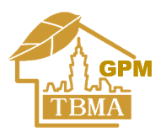 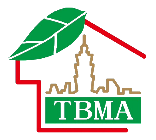 金牌物業經理選拔比賽報名表Golden Property Manager金牌物業經理選拔比賽報名表Golden Property Manager金牌物業經理選拔比賽報名表Golden Property Manager金牌物業經理選拔比賽報名表Golden Property Manager金牌物業經理選拔比賽報名表Golden Property Manager金牌物業經理選拔比賽報名表Golden Property Manager金牌物業經理選拔比賽報名表Golden Property Manager金牌物業經理選拔比賽報名表Golden Property Manager金牌物業經理選拔比賽報名表Golden Property Manager金牌物業經理選拔比賽報名表Golden Property Manager金牌物業經理選拔比賽報名表Golden Property Manager金牌物業經理選拔比賽報名表Golden Property Manager金牌物業經理選拔比賽報名表二吋照片黏貼處二吋照片黏貼處二吋照片黏貼處姓	名姓	名性別出生出生年	月	日年	月	日二吋照片黏貼處二吋照片黏貼處二吋照片黏貼處身分證字號身分證字號出生地區二吋照片黏貼處二吋照片黏貼處二吋照片黏貼處聯絡電話聯絡電話O：O：O：FAX：FAX：FAX：FAX：FAX：二吋照片黏貼處二吋照片黏貼處二吋照片黏貼處聯絡電話聯絡電話H：H：H：行動電話：行動電話：行動電話：行動電話：行動電話：通訊地址通訊地址通訊地址郵遞區號：□ □ □郵遞區號：□ □ □郵遞區號：□ □ □郵遞區號：□ □ □郵遞區號：□ □ □郵遞區號：□ □ □郵遞區號：□ □ □郵遞區號：□ □ □郵遞區號：□ □ □郵遞區號：□ □ □EmailEmailEmail學歷學	校	名	稱學	校	名	稱學	校	名	稱學	校	名	稱學	校	名	稱學	校	名	稱科	系科	系科	系學	歷學	歷學	歷學歷經歷單	位	名	稱單	位	名	稱單	位	名	稱單	位	名	稱單	位	名	稱單	位	名	稱職	稱職	稱職	稱起	迄	年	月起	迄	年	月起	迄	年	月經歷年	月至	年	月年	月至	年	月年	月至	年	月經歷年	月至	年	月年	月至	年	月年	月至	年	月經歷年	月至	年	月年	月至	年	月年	月至	年	月現職年	月起年	月起年	月起合計總年資：	年	月 (參賽者從業年資須滿三年以上)合計總年資：	年	月 (參賽者從業年資須滿三年以上)合計總年資：	年	月 (參賽者從業年資須滿三年以上)合計總年資：	年	月 (參賽者從業年資須滿三年以上)合計總年資：	年	月 (參賽者從業年資須滿三年以上)合計總年資：	年	月 (參賽者從業年資須滿三年以上)合計總年資：	年	月 (參賽者從業年資須滿三年以上)合計總年資：	年	月 (參賽者從業年資須滿三年以上)合計總年資：	年	月 (參賽者從業年資須滿三年以上)合計總年資：	年	月 (參賽者從業年資須滿三年以上)合計總年資：	年	月 (參賽者從業年資須滿三年以上)合計總年資：	年	月 (參賽者從業年資須滿三年以上)合計總年資：	年	月 (參賽者從業年資須滿三年以上)書面資料件數勾選書面資料件數勾選[必備項目](  ) 1.報名表。(附件一)(  ) 2.參賽者從業年資必須滿三年以上。(  ) 3.有效之公寓大廈管理服務人員認可證。(  ) 4.現職服務公司需為台北市公寓大廈管理維護商業同業公　會之正式或贊助會員。(  ) 5.任職公司推薦書暨在職證明。(附件二)
(  ) 6.個人自傳（至少一張A4篇幅或800字）。[加分項目-非必備] 以下佐證請黏貼於(附件三)。(  ) 1.案場管委會(或管理負責人)推薦函。(  ) 2.各項專業證照。(  ) 3.任內公寓大廈得獎與經營實績。[必備項目](  ) 1.報名表。(附件一)(  ) 2.參賽者從業年資必須滿三年以上。(  ) 3.有效之公寓大廈管理服務人員認可證。(  ) 4.現職服務公司需為台北市公寓大廈管理維護商業同業公　會之正式或贊助會員。(  ) 5.任職公司推薦書暨在職證明。(附件二)
(  ) 6.個人自傳（至少一張A4篇幅或800字）。[加分項目-非必備] 以下佐證請黏貼於(附件三)。(  ) 1.案場管委會(或管理負責人)推薦函。(  ) 2.各項專業證照。(  ) 3.任內公寓大廈得獎與經營實績。[必備項目](  ) 1.報名表。(附件一)(  ) 2.參賽者從業年資必須滿三年以上。(  ) 3.有效之公寓大廈管理服務人員認可證。(  ) 4.現職服務公司需為台北市公寓大廈管理維護商業同業公　會之正式或贊助會員。(  ) 5.任職公司推薦書暨在職證明。(附件二)
(  ) 6.個人自傳（至少一張A4篇幅或800字）。[加分項目-非必備] 以下佐證請黏貼於(附件三)。(  ) 1.案場管委會(或管理負責人)推薦函。(  ) 2.各項專業證照。(  ) 3.任內公寓大廈得獎與經營實績。[必備項目](  ) 1.報名表。(附件一)(  ) 2.參賽者從業年資必須滿三年以上。(  ) 3.有效之公寓大廈管理服務人員認可證。(  ) 4.現職服務公司需為台北市公寓大廈管理維護商業同業公　會之正式或贊助會員。(  ) 5.任職公司推薦書暨在職證明。(附件二)
(  ) 6.個人自傳（至少一張A4篇幅或800字）。[加分項目-非必備] 以下佐證請黏貼於(附件三)。(  ) 1.案場管委會(或管理負責人)推薦函。(  ) 2.各項專業證照。(  ) 3.任內公寓大廈得獎與經營實績。[必備項目](  ) 1.報名表。(附件一)(  ) 2.參賽者從業年資必須滿三年以上。(  ) 3.有效之公寓大廈管理服務人員認可證。(  ) 4.現職服務公司需為台北市公寓大廈管理維護商業同業公　會之正式或贊助會員。(  ) 5.任職公司推薦書暨在職證明。(附件二)
(  ) 6.個人自傳（至少一張A4篇幅或800字）。[加分項目-非必備] 以下佐證請黏貼於(附件三)。(  ) 1.案場管委會(或管理負責人)推薦函。(  ) 2.各項專業證照。(  ) 3.任內公寓大廈得獎與經營實績。[必備項目](  ) 1.報名表。(附件一)(  ) 2.參賽者從業年資必須滿三年以上。(  ) 3.有效之公寓大廈管理服務人員認可證。(  ) 4.現職服務公司需為台北市公寓大廈管理維護商業同業公　會之正式或贊助會員。(  ) 5.任職公司推薦書暨在職證明。(附件二)
(  ) 6.個人自傳（至少一張A4篇幅或800字）。[加分項目-非必備] 以下佐證請黏貼於(附件三)。(  ) 1.案場管委會(或管理負責人)推薦函。(  ) 2.各項專業證照。(  ) 3.任內公寓大廈得獎與經營實績。[必備項目](  ) 1.報名表。(附件一)(  ) 2.參賽者從業年資必須滿三年以上。(  ) 3.有效之公寓大廈管理服務人員認可證。(  ) 4.現職服務公司需為台北市公寓大廈管理維護商業同業公　會之正式或贊助會員。(  ) 5.任職公司推薦書暨在職證明。(附件二)
(  ) 6.個人自傳（至少一張A4篇幅或800字）。[加分項目-非必備] 以下佐證請黏貼於(附件三)。(  ) 1.案場管委會(或管理負責人)推薦函。(  ) 2.各項專業證照。(  ) 3.任內公寓大廈得獎與經營實績。[必備項目](  ) 1.報名表。(附件一)(  ) 2.參賽者從業年資必須滿三年以上。(  ) 3.有效之公寓大廈管理服務人員認可證。(  ) 4.現職服務公司需為台北市公寓大廈管理維護商業同業公　會之正式或贊助會員。(  ) 5.任職公司推薦書暨在職證明。(附件二)
(  ) 6.個人自傳（至少一張A4篇幅或800字）。[加分項目-非必備] 以下佐證請黏貼於(附件三)。(  ) 1.案場管委會(或管理負責人)推薦函。(  ) 2.各項專業證照。(  ) 3.任內公寓大廈得獎與經營實績。[必備項目](  ) 1.報名表。(附件一)(  ) 2.參賽者從業年資必須滿三年以上。(  ) 3.有效之公寓大廈管理服務人員認可證。(  ) 4.現職服務公司需為台北市公寓大廈管理維護商業同業公　會之正式或贊助會員。(  ) 5.任職公司推薦書暨在職證明。(附件二)
(  ) 6.個人自傳（至少一張A4篇幅或800字）。[加分項目-非必備] 以下佐證請黏貼於(附件三)。(  ) 1.案場管委會(或管理負責人)推薦函。(  ) 2.各項專業證照。(  ) 3.任內公寓大廈得獎與經營實績。簽名蓋章※以下報名人員免填※※以下報名人員免填※※以下報名人員免填※※以下報名人員免填※※以下報名人員免填※※以下報名人員免填※※以下報名人員免填※※以下報名人員免填※※以下報名人員免填※※以下報名人員免填※※以下報名人員免填※※以下報名人員免填※※以下報名人員免填※資格核定資格核定□合格  □不合格□合格  □不合格初　審初　審複　審複　審茲推薦　_____________　參加台北市公寓大廈管理維護商業同業公會舉辦　『金牌物業經理GPM選拔』之選拔活動。此致
　　　台北市金牌物業經理GPM選拔委員會茲推薦　_____________　參加台北市公寓大廈管理維護商業同業公會舉辦　『金牌物業經理GPM選拔』之選拔活動。此致
　　　台北市金牌物業經理GPM選拔委員會茲推薦　_____________　參加台北市公寓大廈管理維護商業同業公會舉辦　『金牌物業經理GPM選拔』之選拔活動。此致
　　　台北市金牌物業經理GPM選拔委員會茲推薦　_____________　參加台北市公寓大廈管理維護商業同業公會舉辦　『金牌物業經理GPM選拔』之選拔活動。此致
　　　台北市金牌物業經理GPM選拔委員會茲推薦　_____________　參加台北市公寓大廈管理維護商業同業公會舉辦　『金牌物業經理GPM選拔』之選拔活動。此致
　　　台北市金牌物業經理GPM選拔委員會到　職　日年　　月　　日年　資年　資年　　月推 薦 公 司（請蓋推薦公司大小章）（請蓋推薦公司大小章）（請蓋推薦公司大小章）（請蓋推薦公司大小章）推薦者姓名（蓋章）（蓋章）職　稱連 絡 電 話傳　真通 訊 地 址□□□（郵遞區號）□□□（郵遞區號）□□□（郵遞區號）□□□（郵遞區號）